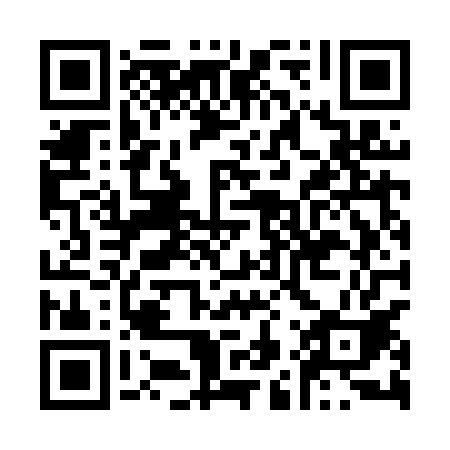 Prayer times for Otola Dziadowki, PolandWed 1 May 2024 - Fri 31 May 2024High Latitude Method: Angle Based RulePrayer Calculation Method: Muslim World LeagueAsar Calculation Method: HanafiPrayer times provided by https://www.salahtimes.comDateDayFajrSunriseDhuhrAsrMaghribIsha1Wed2:525:1512:385:448:0110:142Thu2:495:1312:385:458:0310:173Fri2:455:1112:385:468:0510:204Sat2:425:1012:375:478:0610:235Sun2:395:0812:375:488:0810:266Mon2:355:0612:375:498:0910:297Tue2:325:0512:375:498:1110:328Wed2:295:0312:375:508:1210:359Thu2:255:0112:375:518:1410:3810Fri2:225:0012:375:528:1510:4111Sat2:224:5812:375:538:1710:4412Sun2:214:5712:375:548:1810:4513Mon2:204:5512:375:558:2010:4614Tue2:204:5412:375:568:2110:4615Wed2:194:5212:375:578:2310:4716Thu2:194:5112:375:578:2410:4817Fri2:184:5012:375:588:2510:4818Sat2:184:4812:375:598:2710:4919Sun2:174:4712:376:008:2810:4920Mon2:174:4612:376:018:2910:5021Tue2:164:4412:376:018:3110:5122Wed2:164:4312:376:028:3210:5123Thu2:164:4212:376:038:3310:5224Fri2:154:4112:386:048:3510:5225Sat2:154:4012:386:048:3610:5326Sun2:144:3912:386:058:3710:5427Mon2:144:3812:386:068:3810:5428Tue2:144:3712:386:078:3910:5529Wed2:144:3612:386:078:4110:5530Thu2:134:3512:386:088:4210:5631Fri2:134:3512:386:098:4310:56